NR 10 – SEGURANÇA EM INSTALAÇÕES E SERVIÇOS EM ELETRICIDADEPublicaçãoD.O.U.Portaria MTb n.º 3.214, de 08 de junho de 197806/07/78Alterações/AtualizaçõesD.O.U.14/06/8308/09/0402/05/16Portaria SSMT n.º 12, de 06 de junho de 1983Portaria MTE n.º 598, de 07 de dezembro de 2004Portaria MTPS n.º 508, de 29 de abril de 2016(Texto dado pela Portaria GM n.º 598, de 07 de dezembro de 2004)10.1 - OBJETIVO E CAMPO DE APLICAÇÃO10.1.1 Esta Norma Regulamentadora - NR estabelece os requisitos e condições mínimas objetivando aimplementação de medidas de controle e sistemas preventivos, de forma a garantir a segurança e a saúde dostrabalhadores que, direta ou indiretamente, interajam em instalações elétricas e serviços com eletricidade.10.1.2 Esta NR se aplica às fases de geração, transmissão, distribuição e consumo, incluindo as etapas de projeto,construção, montagem, operação, manutenção das instalações elétricas e quaisquer trabalhos realizados nas suasproximidades, observando-se as normas técnicas oficiais estabelecidas pelos órgãos competentes e, na ausência ouomissão destas, as normas internacionais cabíveis.10.2 - MEDIDAS DE CONTROLE10.2.1 Em todas as intervenções em instalações elétricas devem ser adotadas medidas preventivas de controle dorisco elétrico e de outros riscos adicionais, mediante técnicas de análise de risco, de forma a garantir a segurança ea saúde no trabalho.10.2.2 As medidas de controle adotadas devem integrar-se às demais iniciativas da empresa, no âmbito dapreservação da segurança, da saúde e do meio ambiente do trabalho.10.2.3 As empresas estão obrigadas a manter esquemas unifilares atualizados das instalações elétricas dos seusestabelecimentos com as especificações do sistema de aterramento e demais equipamentos e dispositivos deproteção.10.2.4 Os estabelecimentos com carga instalada superior a 75 kW devem constituir e manter o Prontuário deInstalações Elétricas, contendo, além do disposto no subitem 10.2.3, no mínimo:a) conjunto de procedimentos e instruções técnicas e administrativas de segurança e saúde, implantadas erelacionadas a esta NR e descrição das medidas de controle existentes;b) documentação das inspeções e medições do sistema de proteção contra descargas atmosféricas e aterramentoselétricos;c) especificação dos equipamentos de proteção coletiva e individual e o ferramental, aplicáveis conformedetermina esta NR;d) documentação comprobatória da qualificação, habilitação, capacitação, autorização dos trabalhadores e dostreinamentos realizados;e) resultados dos testes de isolação elétrica realizados em equipamentos de proteção individual e coletiva;f) certificações dos equipamentos e materiais elétricos em áreas classificadas;g) relatório técnico das inspeções atualizadas com recomendações, cronogramas de adequações, contemplando asalíneas de “a” a “f”.10.2.5 As empresas que operam em instalações ou equipamentos integrantes do sistema elétrico de potência devemconstituir prontuário com o conteúdo do item 10.2.4 e acrescentar ao prontuário os documentos a seguir listados:a) descrição dos procedimentos para emergências;b) certificações dos equipamentos de proteção coletiva e individual;10.2.5.1 As empresas que realizam trabalhos em proximidade do Sistema Elétrico de Potência devem constituirprontuário contemplando as alíneas “a”, “c”, “d” e “e”, do item 10.2.4 e alíneas “a” e “b” do item 10.2.5.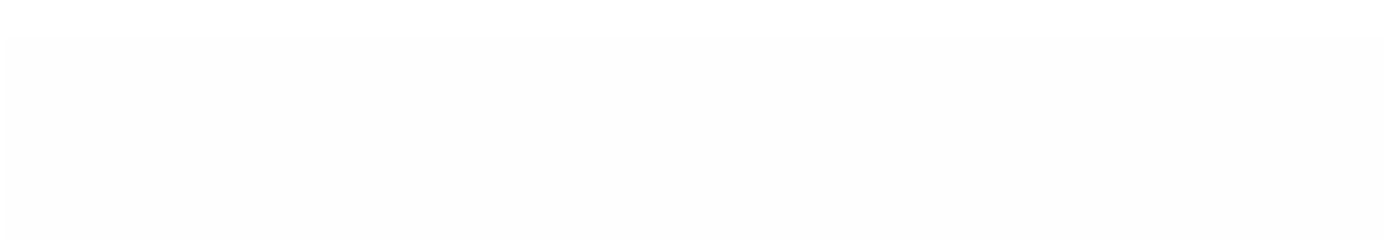 10.2.6 O Prontuário de Instalações Elétricas deve ser organizado e mantido atualizado pelo empregador ou pessoaformalmente designada pela empresa, devendo permanecer à disposição dos trabalhadores envolvidos nasinstalações e serviços em eletricidade.10.2.7 Os documentos técnicos previstos no Prontuário de Instalações Elétricas devem ser elaborados porprofissional legalmente habilitado.10.2.8 - MEDIDAS DE PROTEÇÃO COLETIVA10.2.8.1 Em todos os serviços executados em instalações elétricas devem ser previstas e adotadas, prioritariamente,medidas de proteção coletiva aplicáveis, mediante procedimentos, às atividades a serem desenvolvidas, de forma agarantir a segurança e a saúde dos trabalhadores.10.2.8.2 As medidas de proteção coletiva compreendem, prioritariamente, a desenergização elétrica conformeestabelece esta NR e, na sua impossibilidade, o emprego de tensão de segurança.10.2.8.2.1 Na impossibilidade de implementação do estabelecido no subitem 10.2.8.2., devem ser utilizadas outrasmedidas de proteção coletiva, tais como: isolação das partes vivas, obstáculos, barreiras, sinalização, sistema deseccionamento automático de alimentação, bloqueio do religamento automático.10.2.8.3 O aterramento das instalações elétricas deve ser executado conforme regulamentação estabelecida pelosórgãos competentes e, na ausência desta, deve atender às Normas Internacionais vigentes.10.2.9 - MEDIDAS DE PROTEÇÃO INDIVIDUAL10.2.9.1 Nos trabalhos em instalações elétricas, quando as medidas de proteção coletiva forem tecnicamenteinviáveis ou insuficientes para controlar os riscos, devem ser adotados equipamentos de proteção individualespecíficos e adequados às atividades desenvolvidas, em atendimento ao disposto na NR 6.10.2.9.2 As vestimentas de trabalho devem ser adequadas às atividades, devendo contemplar a condutibilidade,inflamabilidade e influências eletromagnéticas.1110.2.9.3 É vedado o uso de adornos pessoais nos trabalhos com instalações elétricas ou em suas proximidades.0.3 - SEGURANÇA EM PROJETOS0.3.1 É obrigatório que os projetos de instalações elétricas especifiquem dispositivos de desligamento de circuitosque possuam recursos para impedimento de reenergização, para sinalização de advertência com indicação dacondição operativa.10.3.2 O projeto elétrico, na medida do possível, deve prever a instalação de dispositivo de seccionamento de açãosimultânea, que permita a aplicação de impedimento de reenergização do circuito.10.3.3 O projeto de instalações elétricas deve considerar o espaço seguro, quanto ao dimensionamento e alocalização de seus componentes e as influências externas, quando da operação e da realização de serviços deconstrução e manutenção.10.3.3.1 Os circuitos elétricos com finalidades diferentes, tais como: comunicação, sinalização, controle e traçãoelétrica devem ser identificados e instalados separadamente, salvo quando o desenvolvimento tecnológico permitircompartilhamento, respeitadas as definições de projetos.10.3.4 O projeto deve definir a configuração do esquema de aterramento, a obrigatoriedade ou não da interligaçãoentre o condutor neutro e o de proteção e a conexão à terra das partes condutoras não destinadas à condução daeletricidade.10.3.5 Sempre que for tecnicamente viável e necessário, devem ser projetados dispositivos de seccionamento queincorporem recursos fixos de equipotencialização e aterramento do circuito seccionado.10.3.6 Todo projeto deve prever condições para a adoção de aterramento temporário.10.3.7 O projeto das instalações elétricas deve ficar à disposição dos trabalhadores autorizados, das autoridadescompetentes e de outras pessoas autorizadas pela empresa e deve ser mantido atualizado.2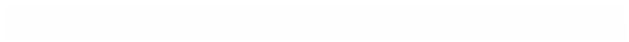 10.3.8 O projeto elétrico deve atender ao que dispõem as Normas Regulamentadoras de Saúde e Segurança noTrabalho, as regulamentações técnicas oficiais estabelecidas, e ser assinado por profissional legalmente habilitado.10.3.9 O memorial descritivo do projeto deve conter, no mínimo, os seguintes itens de segurança:a) especificação das características relativas à proteção contra choques elétricos, queimaduras e outros riscosadicionais;b) indicação de posição dos dispositivos de manobra dos circuitos elétricos: (Verde - “D”, desligado e Vermelho -“L”, ligado);c) descrição do sistema de identificação de circuitos elétricos e equipamentos, incluindo dispositivos de manobra,de controle, de proteção, de intertravamento, dos condutores e os próprios equipamentos e estruturas, definindocomo tais indicações devem ser aplicadas fisicamente nos componentes das instalações;d) recomendações de restrições e advertências quanto ao acesso de pessoas aos componentes das instalações;e) precauções aplicáveis em face das influências externas;f) o princípio funcional dos dispositivos de proteção, constantes do projeto, destinados à segurança das pessoas;g) descrição da compatibilidade dos dispositivos de proteção com a instalação elétrica.10.3.10 Os projetos devem assegurar que as instalações proporcionem aos trabalhadores iluminação adequada euma posição de trabalho segura, de acordo com a NR 17 - Ergonomia.10.4 - SEGURANÇA NA CONSTRUÇÃO, MONTAGEM, OPERAÇÃO E MANUTENÇÃO10.4.1 As instalações elétricas devem ser construídas, montadas, operadas, reformadas, ampliadas, reparadas einspecionadas de forma a garantir a segurança e a saúde dos trabalhadores e dos usuários, e serem supervisionadaspor profissional autorizado, conforme dispõe esta NR.10.4.2 Nos trabalhos e nas atividades referidas devem ser adotadas medidas preventivas destinadas ao controle dosriscos adicionais, especialmente quanto a altura, confinamento, campos elétricos e magnéticos, explosividade,umidade, poeira, fauna e flora e outros agravantes, adotando-se a sinalização de segurança.10.4.3 Nos locais de trabalho só podem ser utilizados equipamentos, dispositivos e ferramentas elétricascompatíveis com a instalação elétrica existente, preservando-se as características de proteção, respeitadas asrecomendações do fabricante e as influências externas.10.4.3.1 Os equipamentos, dispositivos e ferramentas que possuam isolamento elétrico devem estar adequados àstensões envolvidas, e serem inspecionados e testados de acordo com as regulamentações existentes ourecomendações dos fabricantes.10.4.4 As instalações elétricas devem ser mantidas em condições seguras de funcionamento e seus sistemas deproteção devem ser inspecionados e controlados periodicamente, de acordo com as regulamentações existentes edefinições de projetos.10.4.4.1 Os locais de serviços elétricos, compartimentos e invólucros de equipamentos e instalações elétricas sãoexclusivos para essa finalidade, sendo expressamente proibido utilizá-los para armazenamento ou guarda dequaisquer objetos.10.4.5 Para atividades em instalações elétricas deve ser garantida ao trabalhador iluminação adequada e umaposição de trabalho segura, de acordo com a NR 17 - Ergonomia, de forma a permitir que ele disponha dosmembros superiores livres para a realização das tarefas.10.4.6 Os ensaios e testes elétricos laboratoriais e de campo ou comissionamento de instalações elétricas devematender à regulamentação estabelecida nos itens 10.6 e 10.7, e somente podem ser realizados por trabalhadores queatendam às condições de qualificação, habilitação, capacitação e autorização estabelecidas nesta NR.10.5 - SEGURANÇA EM INSTALAÇÕES ELÉTRICAS DESENERGIZADAS10.5.1 Somente serão consideradas desenergizadas as instalações elétricas liberadas para trabalho, mediante osprocedimentos apropriados, obedecida a seqüência abaixo:a) seccionamento;3b) impedimento de reenergização;c) constatação da ausência de tensão;d) instalação de aterramento temporário com equipotencialização dos condutores dos circuitos;e) proteção dos elementos energizados existentes na zona controlada (Anexo II);(Alterada pela Portaria MTPS n.º 508, de 29 de abril de 2016)f) instalação da sinalização de impedimento de reenergização.10.5.2 O estado de instalação desenergizada deve ser mantido até a autorização para reenergização, devendo serreenergizada respeitando a seqüência de procedimentos abaixo:a) retirada das ferramentas, utensílios e equipamentos;b) retirada da zona controlada de todos os trabalhadores não envolvidos no processo de reenergização;c) remoção do aterramento temporário, da equipotencialização e das proteções adicionais;d) remoção da sinalização de impedimento de reenergização;e) destravamento, se houver, e religação dos dispositivos de seccionamento.10.5.3 As medidas constantes das alíneas apresentadas nos itens 10.5.1 e 10.5.2 podem ser alteradas, substituídas,ampliadas ou eliminadas, em função das peculiaridades de cada situação, por profissional legalmente habilitado,autorizado e mediante justificativa técnica previamente formalizada, desde que seja mantido o mesmo nível desegurança originalmente preconizado.10.5.4 Os serviços a serem executados em instalações elétricas desligadas, mas com possibilidade de energização,por qualquer meio ou razão, devem atender ao que estabelece o disposto no item 10.6.10.6 - SEGURANÇA EM INSTALAÇÕES ELÉTRICAS ENERGIZADAS10.6.1 As intervenções em instalações elétricas com tensão igual ou superior a 50 Volts em corrente alternada ousuperior a 120 Volts em corrente contínua somente podem ser realizadas por trabalhadores que atendam ao queestabelece o item 10.8 desta Norma.10.6.1.1 Os trabalhadores de que trata o item anterior devem receber treinamento de segurança para trabalhos cominstalações elétricas energizadas, com currículo mínimo, carga horária e demais determinações estabelecidas noAnexo III desta NR. (Alterado pela Portaria MTPS n.º 508, de 29 de abril de 2016)10.6.1.2 As operações elementares como ligar e desligar circuitos elétricos, realizadas em baixa tensão, commateriais e equipamentos elétricos em perfeito estado de conservação, adequados para operação, podem serrealizadas por qualquer pessoa não advertida.10.6.2 Os trabalhos que exigem o ingresso na zona controlada devem ser realizados mediante procedimentosespecíficos respeitando as distâncias previstas no Anexo II. (Alterado pela Portaria MTPS n.º 508, de 29 de abrilde 2016)10.6.3 Os serviços em instalações energizadas, ou em suas proximidades devem ser suspensos de imediato naiminência de ocorrência que possa colocar os trabalhadores em perigo.10.6.4 Sempre que inovações tecnológicas forem implementadas ou para a entrada em operações de novasinstalações ou equipamentos elétricos devem ser previamente elaboradas análises de risco, desenvolvidas comcircuitos desenergizados, e respectivos procedimentos de trabalho.10.6.5 O responsável pela execução do serviço deve suspender as atividades quando verificar situação ou condiçãode risco não prevista, cuja eliminação ou neutralização imediata não seja possível.10.7 - TRABALHOS ENVOLVENDO ALTA TENSÃO (AT)10.7.1 Os trabalhadores que intervenham em instalações elétricas energizadas com alta tensão, que exerçam suasatividades dentro dos limites estabelecidos como zonas controladas e de risco, conforme Anexo II, devem atenderao disposto no item 10.8 desta NR. (Alterado pela Portaria MTPS n.º 508, de 29 de abril de 2016)10.7.2 Os trabalhadores de que trata o item 10.7.1 devem receber treinamento de segurança, específico em4segurança no Sistema Elétrico de Potência (SEP) e em suas proximidades, com currículo mínimo, carga horária edemais determinações estabelecidas no Anexo III desta NR. (Alterado pela Portaria MTPS n.º 508, de 29 de abrilde 2016)10.7.3 Os serviços em instalações elétricas energizadas em AT, bem como aqueles executados no Sistema Elétricode Potência – SEP, não podem ser realizados individualmente.10.7.4 Todo trabalho em instalações elétricas energizadas em AT, bem como aquelas que interajam com o SEP,somente pode ser realizado mediante ordem de serviço específica para data e local, assinada por superiorresponsável pela área.10.7.5 Antes de iniciar trabalhos em circuitos energizados em AT, o superior imediato e a equipe, responsáveis pelaexecução do serviço, devem realizar uma avaliação prévia, estudar e planejar as atividades e ações a seremdesenvolvidas de forma a atender os princípios técnicos básicos e as melhores técnicas de segurança emeletricidade aplicáveis ao serviço.10.7.6 Os serviços em instalações elétricas energizadas em AT somente podem ser realizados quando houverprocedimentos específicos, detalhados e assinados por profissional autorizado.10.7.7 A intervenção em instalações elétricas energizadas em AT dentro dos limites estabelecidos como zona derisco, conforme Anexo II desta NR, somente pode ser realizada mediante a desativação, também conhecida comobloqueio, dos conjuntos e dispositivos de religamento automático do circuito, sistema ou equipamento. (Alteradopela Portaria MTPS n.º 508, de 29 de abril de 2016)10.7.7.1 Os equipamentos e dispositivos desativados devem ser sinalizados com identificação da condição dedesativação, conforme procedimento de trabalho específico padronizado.10.7.8 Os equipamentos, ferramentas e dispositivos isolantes ou equipados com materiais isolantes, destinados aotrabalho em alta tensão, devem ser submetidos a testes elétricos ou ensaios de laboratório periódicos, obedecendo-se as especificações do fabricante, os procedimentos da empresa e na ausência desses, anualmente.10.7.9 Todo trabalhador em instalações elétricas energizadas em AT, bem como aqueles envolvidos em atividadesno SEP devem dispor de equipamento que permita a comunicação permanente com os demais membros da equipeou com o centro de operação durante a realização do serviço.10.8 - HABILITAÇÃO, QUALIFICAÇÃO, CAPACITAÇÃO E AUTORIZAÇÃO DOS TRABALHADORES0.8.1 É considerado trabalhador qualificado aquele que comprovar conclusão de curso específico na área elétrica1reconhecido pelo Sistema Oficial de Ensino.10.8.2 É considerado profissional legalmente habilitado o trabalhador previamente qualificado e com registro nocompetente conselho de classe.10.8.3 É considerado trabalhador capacitado aquele que atenda às seguintes condições, simultaneamente:a) receba capacitação sob orientação e responsabilidade de profissional habilitado e autorizado; eb) trabalhe sob a responsabilidade de profissional habilitado e autorizado.10.8.3.1 A capacitação só terá validade para a empresa que o capacitou e nas condições estabelecidas peloprofissional habilitado e autorizado responsável pela capacitação.10.8.4 São considerados autorizados os trabalhadores qualificados ou capacitados e os profissionais habilitados,com anuência formal da empresa.10.8.5 A empresa deve estabelecer sistema de identificação que permita a qualquer tempo conhecer a abrangênciada autorização de cada trabalhador, conforme o item 10.8.4.10.8.6 Os trabalhadores autorizados a trabalhar em instalações elétricas devem ter essa condição consignada nosistema de registro de empregado da empresa.10.8.7 Os trabalhadores autorizados a intervir em instalações elétricas devem ser submetidos a exame de saúdecompatível com as atividades a serem desenvolvidas, realizado em conformidade com a NR 7 e registrado em seuprontuário médico.510.8.8 Os trabalhadores autorizados a intervir em instalações elétricas devem possuir treinamento específico sobreos riscos decorrentes do emprego da energia elétrica e as principais medidas de prevenção de acidentes eminstalações elétricas, de acordo com o estabelecido no Anexo III desta NR. (Alterado pela Portaria MTPS n.º 508,de 29 de abril de 2016)10.8.8.1 A empresa concederá autorização na forma desta NR aos trabalhadores capacitados ou qualificados e aosprofissionais habilitados que tenham participado com avaliação e aproveitamento satisfatórios dos cursosconstantes do Anexo III desta NR. (Alterado pela Portaria MTPS n.º 508, de 29 de abril de 2016)10.8.8.2 Deve ser realizado um treinamento de reciclagem bienal e sempre que ocorrer alguma das situações aseguir:a) troca de função ou mudança de empresa;b) retorno de afastamento ao trabalho ou inatividade, por período superior a três meses;c) modificações significativas nas instalações elétricas ou troca de métodos, processos e organização do trabalho.10.8.8.3 A carga horária e o conteúdo programático dos treinamentos de reciclagem destinados ao atendimento dasalíneas “a”, “b” e “c” do item 10.8.8.2 devem atender as necessidades da situação que o motivou.10.8.8.4 Os trabalhos em áreas classificadas devem ser precedidos de treinamento especifico de acordo com riscoenvolvido.10.8.9 Os trabalhadores com atividades não relacionadas às instalações elétricas desenvolvidas em zona livre e navizinhança da zona controlada, conforme define esta NR, devem ser instruídos formalmente com conhecimentosque permitam identificar e avaliar seus possíveis riscos e adotar as precauções cabíveis.10.9 - PROTEÇÃO CONTRA INCÊNDIO E EXPLOSÃO10.9.1 As áreas onde houver instalações ou equipamentos elétricos devem ser dotadas de proteção contra incêndio eexplosão, conforme dispõe a NR 23 – Proteção Contra Incêndios.10.9.2 Os materiais, peças, dispositivos, equipamentos e sistemas destinados à aplicação em instalações elétricas deambientes com atmosferas potencialmente explosivas devem ser avaliados quanto à sua conformidade, no âmbitodo Sistema Brasileiro de Certificação.10.9.3 Os processos ou equipamentos susceptíveis de gerar ou acumular eletricidade estática devem dispor deproteção específica e dispositivos de descarga elétrica.10.9.4 Nas instalações elétricas de áreas classificadas ou sujeitas a risco acentuado de incêndio ou explosões,devem ser adotados dispositivos de proteção, como alarme e seccionamento automático para prevenir sobretensões,sobrecorrentes, falhas de isolamento, aquecimentos ou outras condições anormais de operação.10.9.5 Os serviços em instalações elétricas nas áreas classificadas somente poderão ser realizados mediantepermissão para o trabalho com liberação formalizada, conforme estabelece o item 10.5 ou supressão do agente derisco que determina a classificação da área.10.10 - SINALIZAÇÃO DE SEGURANÇA10.10.1 Nas instalações e serviços em eletricidade deve ser adotada sinalização adequada de segurança, destinada àadvertência e à identificação, obedecendo ao disposto na NR-26 – Sinalização de Segurança, de forma a atender,dentre outras, as situações a seguir:a) identificação de circuitos elétricos;b) travamentos e bloqueios de dispositivos e sistemas de manobra e comandos;c) restrições e impedimentos de acesso;d) delimitações de áreas;e) sinalização de áreas de circulação, de vias públicas, de veículos e de movimentação de cargas;f) sinalização de impedimento de energização;g) identificação de equipamento ou circuito impedido.6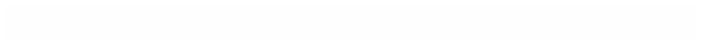 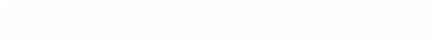 10.11 - PROCEDIMENTOS DE TRABALHO10.11.1 Os serviços em instalações elétricas devem ser planejados e realizados em conformidade comprocedimentos de trabalho específicos, padronizados, com descrição detalhada de cada tarefa, passo a passo,assinados por profissional que atenda ao que estabelece o item 10.8 desta NR.10.11.2 Os serviços em instalações elétricas devem ser precedidos de ordens de serviço especificas, aprovadas portrabalhador autorizado, contendo, no mínimo, o tipo, a data, o local e as referências aos procedimentos de trabalhoa serem adotados.10.11.3 Os procedimentos de trabalho devem conter, no mínimo, objetivo, campo de aplicação, base técnica,competências e responsabilidades, disposições gerais, medidas de controle e orientações finais.10.11.4 Os procedimentos de trabalho, o treinamento de segurança e saúde e a autorização de que trata o item 10.8devem ter a participação em todo processo de desenvolvimento do Serviço Especializado de Engenharia deSegurança e Medicina do Trabalho - SESMT, quando houver.10.11.5 A autorização referida no item 10.8 deve estar em conformidade com o treinamento ministrado, previsto noAnexo III desta NR. (Alterado pela Portaria MTPS n.º 508, de 29 de abril de 2016)10.11.6 Toda equipe deverá ter um de seus trabalhadores indicado e em condições de exercer a supervisão econdução dos trabalhos.10.11.7 Antes de iniciar trabalhos em equipe os seus membros, em conjunto com o responsável pela execução doserviço, devem realizar uma avaliação prévia, estudar e planejar as atividades e ações a serem desenvolvidas nolocal, de forma a atender os princípios técnicos básicos e as melhores técnicas de segurança aplicáveis ao serviço.10.11.8 A alternância de atividades deve considerar a análise de riscos das tarefas e a competência dostrabalhadores envolvidos, de forma a garantir a segurança e a saúde no trabalho.10.12 - SITUAÇÃO DE EMERGÊNCIA10.12.1 As ações de emergência que envolvam as instalações ou serviços com eletricidade devem constar do planode emergência da empresa.10.12.2 Os trabalhadores autorizados devem estar aptos a executar o resgate e prestar primeiros socorros aacidentados, especialmente por meio de reanimação cardio-respiratória.10.12.3 A empresa deve possuir métodos de resgate padronizados e adequados às suas atividades, disponibilizandoos meios para a sua aplicação.10.12.4 Os trabalhadores autorizados devem estar aptos a manusear e operar equipamentos de prevenção e combatea incêndio existentes nas instalações elétricas.10.13 - RESPONSABILIDADES10.13.1 As responsabilidades quanto ao cumprimento desta NR são solidárias aos contratantes e contratadosenvolvidos.10.13.2 É de responsabilidade dos contratantes manter os trabalhadores informados sobre os riscos a que estãoexpostos, instruindo-os quanto aos procedimentos e medidas de controle contra os riscos elétricos a seremadotados.10.13.3 Cabe à empresa, na ocorrência de acidentes de trabalho envolvendo instalações e serviços em eletricidade,propor e adotar medidas preventivas e corretivas.10.13.4 Cabe aos trabalhadores:a) zelar pela sua segurança e saúde e a de outras pessoas que possam ser afetadas por suas ações ou omissões notrabalho;b) responsabilizar-se junto com a empresa pelo cumprimento das disposições legais e regulamentares, inclusivequanto aos procedimentos internos de segurança e saúde; e7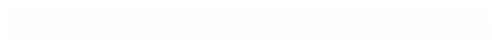 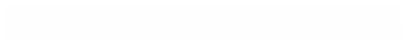 c) comunicar, de imediato, ao responsável pela execução do serviço as situações que considerar de risco para suasegurança e saúde e a de outras pessoas.10.14 - DISPOSIÇÕES FINAIS10.14.1 Os trabalhadores devem interromper suas tarefas exercendo o direito de recusa, sempre que constataremevidências de riscos graves e iminentes para sua segurança e saúde ou a de outras pessoas, comunicandoimediatamente o fato a seu superior hierárquico, que diligenciará as medidas cabíveis.10.14.2 As empresas devem promover ações de controle de riscos originados por outrem em suas instalaçõeselétricas e oferecer, de imediato, quando cabível, denúncia aos órgãos competentes.10.14.3 Na ocorrência do não cumprimento das normas constantes nesta NR, o MTE adotará as providênciasestabelecidas na NR-03.10.14.4 A documentação prevista nesta NR deve estar permanentemente à disposição dos trabalhadores que atuamem serviços e instalações elétricas, respeitadas as abrangências, limitações e interferências nas tarefas.10.14.5 A documentação prevista nesta NR deve estar, permanentemente, à disposição das autoridadescompetentes.10.14.6 Esta NR não é aplicável a instalações elétricas alimentadas por extra-baixa tensão.GLOSSÁRIO1. Alta Tensão (AT): tensão superior a 1000 volts em corrente alternada ou 1500 volts em corrente contínua, entrefases ou entre fase e terra.2. Área Classificada: local com potencialidade de ocorrência de atmosfera explosiva.3. Aterramento Elétrico Temporário: ligação elétrica efetiva confiável e adequada intencional à terra, destinada agarantir a equipotencialidade e mantida continuamente durante a intervenção na instalação elétrica.4. Atmosfera Explosiva: mistura com o ar, sob condições atmosféricas, de substâncias inflamáveis na forma degás, vapor, névoa, poeira ou fibras, na qual após a ignição a combustão se propaga.5. Baixa Tensão (BT): tensão superior a 50 volts em corrente alternada ou 120 volts em corrente contínua e igualou inferior a 1000 volts em corrente alternada ou 1500 volts em corrente contínua, entre fases ou entre fase e terra.6. Barreira: dispositivo que impede qualquer contato com partes energizadas das instalações elétricas.7. Direito de Recusa: instrumento que assegura ao trabalhador a interrupção de uma atividade de trabalho porconsiderar que ela envolve grave e iminente risco para sua segurança e saúde ou de outras pessoas.8. Equipamento de Proteção Coletiva (EPC): dispositivo, sistema, ou meio, fixo ou móvel de abrangênciacoletiva, destinado a preservar a integridade física e a saúde dos trabalhadores, usuários e terceiros.9. Equipamento Segregado: equipamento tornado inacessível por meio de invólucro ou barreira.10. Extra-Baixa Tensão (EBT): tensão não superior a 50 volts em corrente alternada ou 120 volts em correntecontínua, entre fases ou entre fase e terra.11. Influências Externas: variáveis que devem ser consideradas na definição e seleção de medidas de proteçãopara segurança das pessoas e desempenho dos componentes da instalação.12. Instalação Elétrica: conjunto das partes elétricas e não elétricas associadas e com características coordenadasentre si, que são necessárias ao funcionamento de uma parte determinada de um sistema elétrico.13. Instalação Liberada para Serviços (BT/AT): aquela que garanta as condições de segurança ao trabalhadorpor meio de procedimentos e equipamentos adequados desde o início até o final dos trabalhos e liberação para uso.14. Impedimento de Reenergização: condição que garante a não energização do circuito através de recursos eprocedimentos apropriados, sob controle dos trabalhadores envolvidos nos serviços.815. Invólucro: envoltório de partes energizadas destinado a impedir qualquer contato com partes internas.6. Isolamento Elétrico: processo destinado a impedir a passagem de corrente elétrica, por interposição de1materiais isolantes.17. Obstáculo: elemento que impede o contato acidental, mas não impede o contato direto por ação deliberada.18. Perigo: situação ou condição de risco com probabilidade de causar lesão física ou dano à saúde das pessoas porausência de medidas de controle.19. Pessoa Advertida: pessoa informada ou com conhecimento suficiente para evitar os perigos da eletricidade.0. Procedimento: seqüência de operações a serem desenvolvidas para realização de um determinado trabalho,2com a inclusão dos meios materiais e humanos, medidas de segurança e circunstâncias que impossibilitem suarealização.21. Prontuário: sistema organizado de forma a conter uma memória dinâmica de informações pertinentes àsinstalações e aos trabalhadores.22. Risco: capacidade de uma grandeza com potencial para causar lesões ou danos à saúde das pessoas.23. Riscos Adicionais: todos os demais grupos ou fatores de risco, além dos elétricos, específicos de cada ambienteou processos de Trabalho que, direta ou indiretamente, possam afetar a segurança e a saúde no trabalho.24. Sinalização: procedimento padronizado destinado a orientar, alertar, avisar e advertir.25. Sistema Elétrico: circuito ou circuitos elétricos inter-relacionados destinados a atingir um determinadoobjetivo.26. Sistema Elétrico de Potência (SEP): conjunto das instalações e equipamentos destinados à geração,transmissão e distribuição de energia elétrica até a medição, inclusive.27. Tensão de Segurança: extra baixa tensão originada em uma fonte de segurança.28. Trabalho em Proximidade: trabalho durante o qual o trabalhador pode entrar na zona controlada, ainda queseja com uma parte do seu corpo ou com extensões condutoras, representadas por materiais, ferramentas ouequipamentos que manipule.29. Travamento: ação destinada a manter, por meios mecânicos, um dispositivo de manobra fixo numadeterminada posição, de forma a impedir uma operação não autorizada.30. Zona de Risco: entorno de parte condutora energizada, não segregada, acessível inclusive acidentalmente, dedimensões estabelecidas de acordo com o nível de tensão, cuja aproximação só é permitida a profissionaisautorizados e com a adoção de técnicas e instrumentos apropriados de trabalho.31. Zona Controlada: entorno de parte condutora energizada, não segregada, acessível, de dimensõesestabelecidas de acordo com o nível de tensão, cuja aproximação só é permitida a profissionais autorizados.9ANEXO IIZONA DE RISCO E ZONA CONTROLADATabela de raios de delimitação de zonas de risco, controlada e livre.Faixatensãode Rr - Raio de Rc - Raio dedelimitação delimitaçãoNominal da entre zona entrezonainstalaçãode risco e controlada eelétrica em controlada livreemkVem metros0,200,220,250,350,380,400,560,580,630,830,901,00metros0,701,221,251,351,381,401,561,581,631,831,902,003,103,203,603,804,505,207,2011 e 33 e 66 e 1010 e 1515 e 2020 e 3030 e 3636 e 4545 e 6060 e 7070 e 110110 e 132 1,10132 e 150 1,20150 e 220 1,60220 e 275 1,80275 e 380 2,50380 e 480 3,20480 e 700 5,20Figura 1 - Distâncias no ar que delimitam radialmente as zonas de risco, controlada e livreZLRcZCPZRPERr10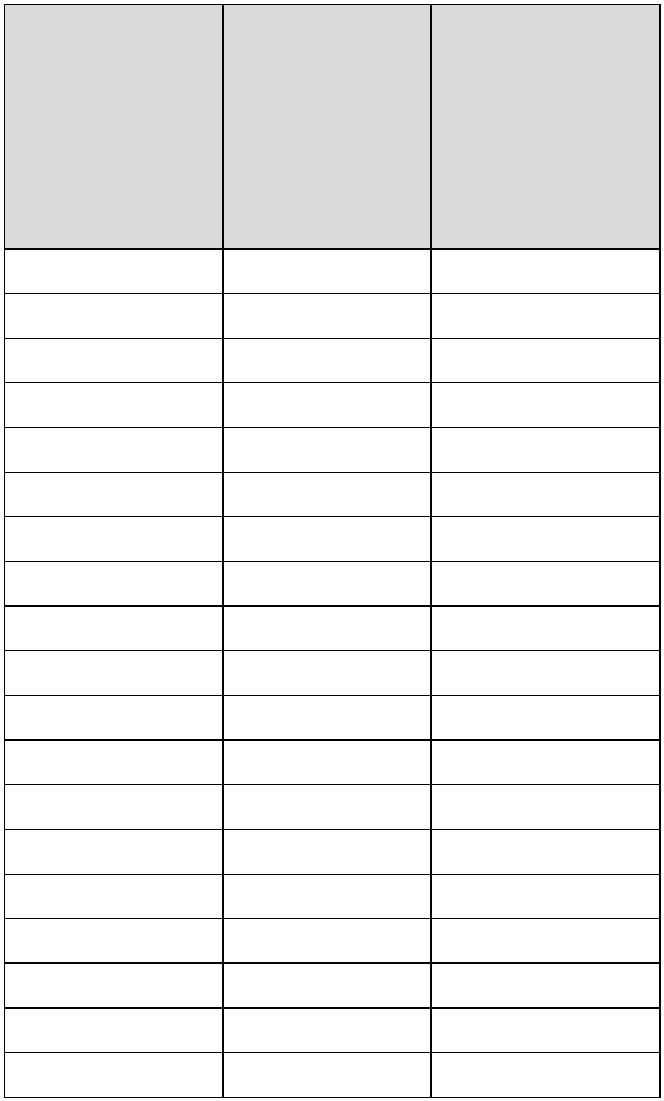 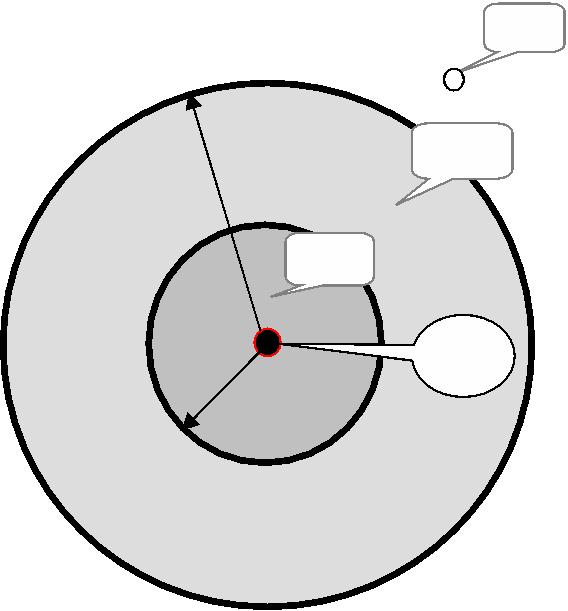 Figura 2 - Distâncias no ar que delimitam radialmente as zonas de risco, controlada e livre, com interposição desuperfície de separação física adequada.ZLRcZCZLZRPERrSIZL===Zona livreZCZRZona controlada, restrita a trabalhadores autorizados.Zona de risco, restrita a trabalhadores autorizados e com a adoção de técnicas, instrumentos eequipamentos apropriados ao trabalho.PESI==Ponto da instalação energizado.Superfície isolante construída com material resistente e dotada de todos dispositivos de segurança.11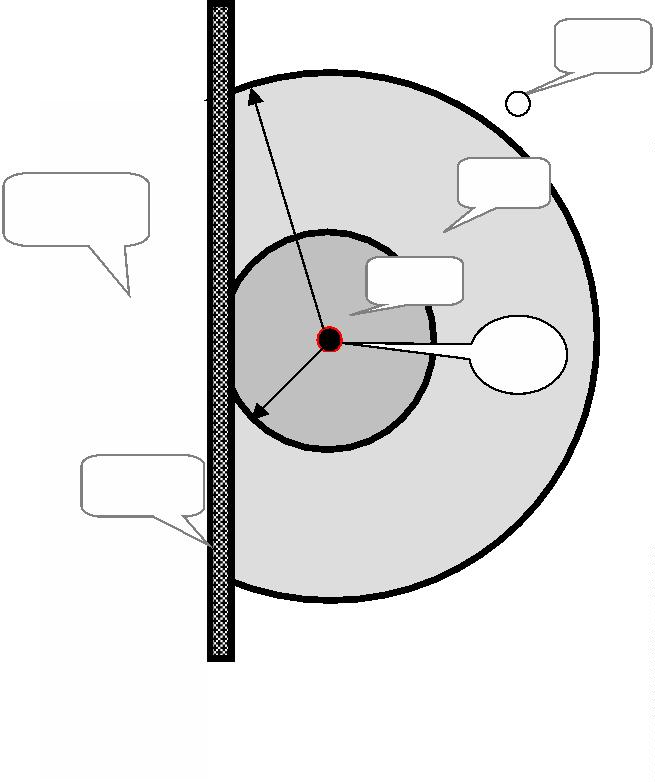 ANEXO IIITREINAMENTO1. CURSO BÁSICO – SEGURANÇA EM INSTALAÇÕES E SERVIÇOS COM ELETRICIDADEI - Para os trabalhadores autorizados: carga horária mínima - 40h:Programação Mínima:1. introdução à segurança com eletricidade.2. riscos em instalações e serviços com eletricidade:a) o choque elétrico, mecanismos e efeitos;b) arcos elétricos; queimaduras e quedas;c) campos eletromagnéticos.3. Técnicas de Análise de Risco.4. Medidas de Controle do Risco Elétrico:a) desenergização.b) aterramento funcional (TN / TT / IT); de proteção; temporário;c) equipotencialização;d) seccionamento automático da alimentação;e) dispositivos a corrente de fuga;f) extra baixa tensão;g) barreiras e invólucros;h) bloqueios e impedimentos;i) obstáculos e anteparos;j) isolamento das partes vivas;k) isolação dupla ou reforçada;l) colocação fora de alcance;m) separação elétrica.5. Normas Técnicas Brasileiras – NBR da ABNT: NBR-5410, NBR 14039 e outras;6. Regulamentações do MTE:a) NRs;b) NR-10 (Segurança em Instalações e Serviços com Eletricidade);c) qualificação; habilitação; capacitação e autorização.789. Equipamentos de proteção coletiva.. Equipamentos de proteção individual.. Rotinas de trabalho – Procedimentos.a) instalações desenergizadas;b) liberação para serviços;c) sinalização;d) inspeções de áreas, serviços, ferramental e equipamento;10. Documentação de instalações elétricas.11. Riscos adicionais:a) altura;b) ambientes confinados;c) áreas classificadas;d) umidade;e) condições atmosféricas.12. Proteção e combate a incêndios:a) noções básicas;b) medidas preventivas;c) métodos de extinção;d) prática;1213. Acidentes de origem elétrica:a) causas diretas e indiretas;b) discussão de casos;14. Primeiros socorros:a) noções sobre lesões;b) priorização do atendimento;c) aplicação de respiração artificial;d) massagem cardíaca;e) técnicas para remoção e transporte de acidentados;f) práticas.15. Responsabilidades.2. CURSO COMPLEMENTAR – SEGURANÇA NO SISTEMA ELÉTRICO DE POTÊNCIA (SEP) E EMSUAS PROXIMIDADES.É pré-requisito para freqüentar este curso complementar, ter participado, com aproveitamento satisfatório, do cursobásico definido anteriormente.Carga horária mínima – 40h(*) Estes tópicos deverão ser desenvolvidos e dirigidos especificamente para as condições de trabalhocaracterísticas de cada ramo, padrão de operação, de nível de tensão e de outras peculiaridades específicas ao tipoou condição especial de atividade, sendo obedecida a hierarquia no aperfeiçoamento técnico do trabalhador.I - Programação Mínima:1..Organização do Sistema Elétrico de Potencia – SEP.2Organização do trabalho:a) programação e planejamento dos serviços;b) trabalho em equipe;c) prontuário e cadastro das instalações;d) métodos de trabalho; ee) comunicação.345. Aspectos comportamentais.. Condições impeditivas para serviços.. Riscos típicos no SEP e sua prevenção (*):a) proximidade e contatos com partes energizadas;b) indução;c) descargas atmosféricas;d) estática;e) campos elétricos e magnéticos;f) comunicação e identificação; eg) trabalhos em altura, máquinas e equipamentos especiais.678. Técnicas de análise de Risco no S E P (*). Procedimentos de trabalho – análise e discussão. (*). Técnicas de trabalho sob tensão: (*)a) em linha viva;b) ao potencial;c) em áreas internas;d) trabalho a distância;e) trabalhos noturnos; ef) ambientes subterrâneos.13911111. Equipamentos e ferramentas de trabalho (escolha, uso, conservação, verificação, ensaios) (*).0. Sistemas de proteção coletiva (*).1. Equipamentos de proteção individual (*).2. Posturas e vestuários de trabalho (*).3. Segurança com veículos e transporte de pessoas, materiais e equipamentos(*).4. Sinalização e isolamento de áreas de trabalho(*).15. Liberação de instalação para serviço e para operação e uso (*).16. Treinamento em técnicas de remoção, atendimento, transporte de acidentados (*).17. Acidentes típicos (*) – Análise, discussão, medidas de proteção.8. Responsabilidades (*).114